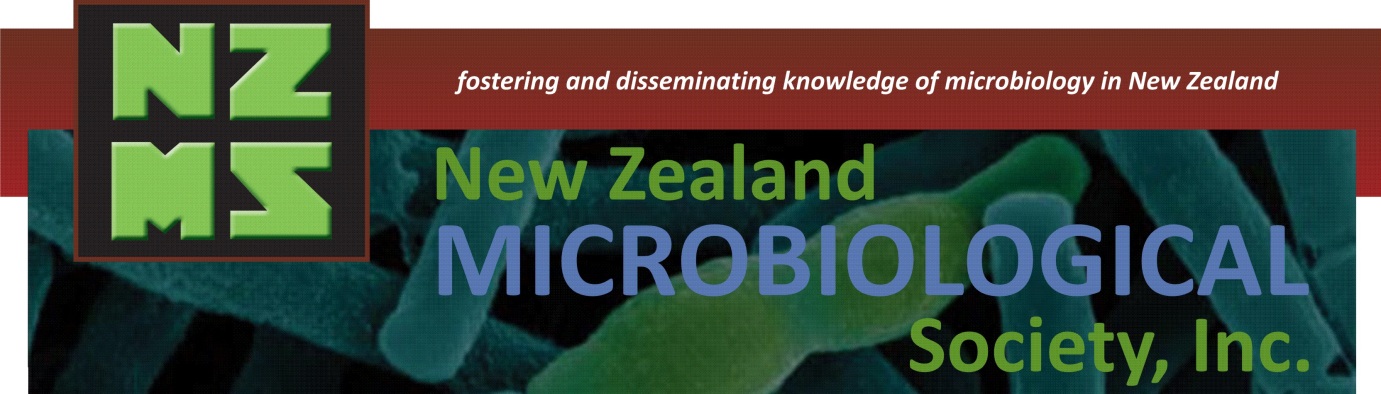 BEFORE YOU SUBMIT THIS APPLICATION…  ARE YOU ELIGIBLE??(a)  Applicants must have been members of the NZMS for at least six months (i.e. joined or renewed before 21 May of the current year) and must be presenting a paper (either oral or poster) at the Conference.(b)  Priority will be given to applicants in their second or third year of postgraduate study and those who have not previously received assistance from the NZMS.(c)  Only students primarily based outside of the conference region (but still within NZ) will be considered.Presentation DetailsSupervisor Contact DetailsSupervisor:  Institution:  E-mail:  Please submit the application form (PDF format) to:   nicholas.heng@otago.ac.nzBy 31 August. Successful applicants will receive a grant-in-aid to help with the cost of registration, travel and accommodation.  You will be advised of the outcome of your application soon after the closing date.Application for aStudent Grant-in-Aid to attend NZMS Annual ConferenceApplicant’s DetailsApplicant’s DetailsName (Title, First name, Surname):Organisation / Institution:City:E-mail address:Previous support from NZMS?  (Y / N)Title of Paper:Author(s):Presentation type (Oral / Poster):